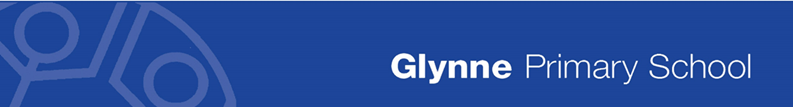 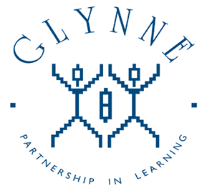 Glynne Primary School Safeguarding & Child Protection PolicyRationaleChildren and young people have a fundamental right to be protected from harm.  They have a right to expect schools to provide a safe and secure environment.  It is a guiding principle of the law and child protection procedures that the protection and welfare of a child must always be the first priority.  Failure to provide an effective response can have serious consequences for the child.Safeguarding is defined as – •	Protecting children from maltreatment;•	Preventing impairment of children's health or development;•	Ensuring that children are growing up in circumstances consistent with the provision of safe and effective care; and•   Taking action to enable all children to have the best life chances.Glynne Primary School is committed to safeguarding and promoting the welfare of all children and young people both within the school environment and outside.  Because of our day-to-day contact with children and young people, education staff are particularly well placed to observe outward signs of abuse, changes in children’s behaviour or their failure to develop.  We need, therefore to create a culture of vigilance, to be alert to the possibility of abuse occurring, and to be aware of the procedures to be followed if you have suspicions and have the confidence to follow those procedures.  This policy applies to all staff, governors and volunteers working in the school.Please do not PDF this policy as any hyperlinks included, will not workList of useful contacts:1. Purpose and AimsGlynne Primary School is committed to safeguarding in school and aims to ensure that:Appropriate action is taken in a timely manner to safeguard and promote children’s welfareAll staff are aware of their statutory responsibilities with respect to safeguardingStaff are properly trained in recognising and reporting safeguarding issuesAll children are taught about safeguarding and how to keep safe.Some children have an increased risk of abuse, and additional barriers can exist for some children with respect to recognising or disclosing it. We are committed to anti-discriminatory practice and recognise children’s diverse circumstances. We ensure that all children have the same protection, regardless of any barriers they may face.We give special consideration to children who:Have special educational needs (SEN) or disabilities Are young carersMay experience discrimination due to their race, ethnicity, religion, gender identification or sexuality Have English as an additional languageAre known to be living in difficult situations – for example, temporary accommodation or where there are issues such as substance abuse or domestic violence Are at risk of FGM, sexual and criminal exploitation, forced marriage, or radicalisationAre asylum seekersAre at risk due to either their own or a family member’s mental health needs Are Children in Care or previously Children in Care Are missing or absent from education for prolonged periods and/or repeat occasionsWhose parent/carer has expressed an intention to remove them from school to be home educated2. Statutory FrameworkThis policy is based on the Department for Education’s statutory guidance Keeping Children Safe in Education (2023) and Working Together to Safeguard Children (2018), and the Governance Handbook in addition DfE’s filtering and monitoring standards. We comply with this guidance and the arrangements agreed and published by our 3 local safeguarding partners.This policy is also based on the following legislation:Section 175 of the Education Act 2002, which places a duty on schools and local authorities to safeguard and promote the welfare of pupilsThe School Staffing (England) Regulations 2009, which set out what must be recorded on the single central record and the requirement for at least one person conducting an interview to be trained in safer recruitment techniquesThe Children Act 1989 (and 2004 amendment), which provides a framework for the care and protection of childrenSection 5B(11) of the Female Genital Mutilation Act 2003, as inserted by section 74 of the Serious Crime Act 2015, which places a statutory duty on teachers to report to the police where they discover that female genital mutilation (FGM) appears to have been carried out on a girl under 18Statutory guidance on FGM, which sets out responsibilities with regards to safeguarding and supporting girls affected by FGM The Rehabilitation of Offenders Act 1974, which outlines when people with criminal convictions can work with childrenSchedule 4 of the Safeguarding Vulnerable Groups Act 2006, which defines what ‘regulated activity’ is in relation to childrenStatutory guidance on the Prevent duty, which explains schools’ duties under the Counter-Terrorism and Security Act 2015 with respect to protecting people from the risk of radicalisation and extremismInformation Sharing (2018) https://assets.publishing.service.gov.uk/government/uploads/system/uploads/attachment_data/file/721581/Information_sharing_advice_practitioners_safeguarding_services.pdf The Childcare (Disqualification) and Childcare (Early Years Provision Free of Charge) (Extended Entitlement) (Amendment) Regulations 2018 (referred to in this policy as the 2018 Childcare Disqualification Regulations) and Childcare Act 2006, which set out who is disqualified from working with childrenThis policy also meets requirements relating to safeguarding and welfare in the statutory framework for the Early Years Foundation Stage.The school’s policy has been written taken into consideration our locally agreed multi-agency procedures that have been put in place by the three safeguarding partners:(The local authority (LA)Integrated care boards (previously known as clinical commissioning groups) for an area within the LAThe chief officer of police for a police area in the LA area. The links for Dudley’s procedures are below:https://dudleysafeguarding.org.uk/ https://dudleysafeguarding.org.uk/wp-content/uploads/2023/03/DSPP-Support-Level-Guidance-and-Framework-March-2023.pdf The safeguarding priorities for Dudley 2022/24 are:NeglectExploitationFamily SafeguardingThese are detailed further on the above website and are included in whole school training.Glynne Primary School recognises its legal duty under s.175/157 Education Act 2002 to work with other agencies in safeguarding and promoting the welfare of children and young people and protecting them from “significant harm”.  The protection of our pupils from suffering or likely to suffer significant harm is the responsibility of all staff within our school, superseding any other considerations.  The following documents, circulars and guidance for good practice govern child protection work at Glynne Primary School:The Dudley Safeguarding Children Partnership Group (DSCPG) is the group identified to focus on the statutory duties under the Children and Social Work Act (2017) and Working Together (2018) (https://safeguarding.dudley.gov.uk/safeguarding/partnership/meetings/safeguarding-children-partnership-group/  Dealing with a disclosure school guidance (See Appendix 1)Children Act 1989;Children Act 2004;Working together to safeguard children (DfE) July 2018;Keeping Children Safe in Education (DfE) September 2021;Guidance for Safer Working Practice for those working with Children and Young People in Education Settings (May 2019);What do you do if you are worried a child is being abused March 2015; (See Appendix 2)The Prevent Duty June 2015 (under section 26 of the Counter Terrorism and Security Act 2015);Early years foundation stage statutory framework (EYFS) September 2023 statutory framework for the Early Years Foundation Stage.3. The Designated Safeguarding Lead (DSL)The DSL is a member of the senior leadership team. Our DSL is Mrs Fiona Pearson, Assistant Head Teacher. The DSL takes lead responsibility for child protection and wider safeguarding in the school. This includes online safety, and understanding our filtering and monitoring processes on school devices and school networks to keep pupils safe online.During term time, the DSL will be available during school hours for staff to discuss any safeguarding concerns. Contact via telephone 01384 816960 email: INFO@glynne.dudley.sch.uk or fpearson@glynne.dudley.sch.uk The DSL is contactable out of school hours and during the holidays.When the DSL is absent, the deputies – Tracey Powell (Head teacher), Jon Bennett (Deputy Head Teacher) or Lynne Timmins (Assistant Headteacher) – will act as cover.The DSL will be given the time, funding, training, resources and support to:Work closely with teachers and share information & provide advice and support to other staff on child welfare and safeguarding and child protection mattersSets out procedures so that staff promptly share their safeguarding concerns in writingHelp promote educational outcomes by sharing the information about the welfare, safeguarding and child protection issues that children, including children with a social worker, are experiencing, or have experienced, with teachers and school and college leadership staff. Their role could include ensuring that the school or college, and their staff, know who these children are, understand their academic progress and attainment and maintain a culture of high aspirations for this cohort; supporting teaching staff to identify the challenges that children in this group might face and the additional academic support and adjustments that they could make to best support these children.Refer cases of suspected abuse and neglect to the local authority children’s social care as required and support staff who make referrals to local authority children’s social care.Refer cases to the Channel programme where there is a radicalisation concern as required and support staff who make referrals to Channel programme.Refer cases where a crime may have been committed to the PoliceTake part in strategy discussions and inter-agency meetings and/or support other staff to do soContribute to the assessment of children, particularly in relation to Early HelpWork closely with Mental Health LeadsRefer suspected cases, as appropriate, to the relevant body (local authority children’s social care, Channel Panel, Disclosure and Barring Service and/or police), and support staff who make such referrals directlyHave a good understanding of harmful sexual behaviour Have a good understanding and takes the lead of the filtering and monitoring systems and processes in place at our school, this is included in the DSL’s job descriptionBe confident that they know what local specialist support is available to support all children involved (including victims and alleged perpetrators) in sexual violence and sexual harassment, and be confident as to how to access this support Be aware that children must have an ‘appropriate adult’ to support and help them in the case of a police investigation or search The DSL will also keep the headteacher informed of any issues and liaise with local authority case managers and designated officers (LADO) for safeguarding and child protection concerns as appropriate.The full responsibilities of the DSL and deputies are set out in their job description. 4. The Headteacher, Governing Body, Trustees, Proprietors The Headteacher is responsible for the implementation of this policy, including:Ensuring that staff (including temporary & supply staff) and volunteers are informed of our systems which support safeguarding, including this policy, as part of their inductionCommunicating this policy to parents when their child joins the school and via the school websiteEnsuring that the DSL has appropriate time, funding, training and resources, and that there is always adequate cover if the DSL is absentEnsuring that all staff undertake appropriate safeguarding and child protection training and update this regularly Acting as the ‘case manager’ in the event of an allegation of abuse made against another member of staff or volunteer, where appropriate Refer cases where a person is dismissed or left due to risk/harm to a child to the Disclosure and Barring Service/Teaching Regulatory Agency/TRA as required Making decisions regarding all low-level concerns, though they may wish to collaborate with the DSL on thisComplete appropriate safeguarding and child protection (including online) trainingEnsuring the relevant staffing ratios are met, where applicableMaking sure each child in the Early Years Foundation Stage is assigned a key personOverseeing the safe use of technology, mobile phones and cameras in the settingPromoting good oral health and signposting accordingly to servicesThe Governing body, Trustees or Proprietors will approve this policy at each review, ensure it complies with the law and hold the headteacher to account for its implementation.The Governing Body/Trust will appoint a senior board level (or equivalent) lead Safeguarding Governor – Jane Lancaster to monitor the effectiveness of this policy in conjunction with the full governing board. This is always a different person from the DSL.The Chair of governors John Warrington will act as the ‘case manager’ if an allegation of abuse is made against the headteacher, where appropriate (see appendix 2). Ensure that the school has appropriate filtering and monitoring systems in place and review their effectiveness. This includes:Making sure that the leadership team and staff are aware of the provisions in place, and that they understand their expectations, roles and responsibilities around filtering and monitoring as part of safeguarding trainingReviewing the DfE’s filtering and monitoring standards, and discussing with IT staff and service providers what needs to be done to support the school in meeting these standardsWhere another body is providing services or activities (regardless of whether or not the children who attend these services/activities are children on the school roll): Seek assurance that the other body has appropriate safeguarding and child protection policies/procedures in place, and inspect them if needed Make sure there are arrangements for the body to liaise with the school about safeguarding arrangements, where appropriateMake sure that safeguarding requirements are a condition of using the school premises, and that any agreement to use the premises would be terminated if the other body fails to comply.All Governors have read and understood Keeping Children Safe in Education 2023.  (Part Two of this policy has information on how governors are supported to fulfil their role.)5. Safeguarding Policies and Procedures/Legal Responsibilities and duty to share information Our safeguarding responsibilities include:Protecting children from maltreatmentPreventing impairment of children’s mental and physical health or developmentEnsuring that children grow up in circumstances consistent with the provision of safe and effective careTaking action to enable all children to have the best outcomesChild protection is part of this definition and refers to activities undertaken to prevent children suffering, or being likely to suffer, significant harm. Abuse is a form of maltreatment of a child and may involve inflicting harm or failing to act to prevent harm.  See section 12 which explains the different types of abuse.Neglect is a form of abuse and is the persistent failure to meet a child’s basic physical and/or psychological needs, likely to result in the serious impairment of the child’s health or development. Section 12 defines neglect in more detail.Sexting (also known as youth produced sexual imagery) is the sharing of sexual imagery (photos or videos) by childrenChildren includes everyone under the age of 18. The following 3 Safeguarding Partners are identified in Keeping Children Safe in Education (and defined in the Children Act 2004, as amended by chapter 2 of the Children and Social Work Act 2017). They will decide to work together to safeguard and promote the welfare of local children, including identifying and responding to their needs:  The local authority (LA)A clinical commissioning group for an area within the LAThe chief officer of police for a police area in the LA areaRoles and ResponsibilitiesSafeguarding and child protection is everyone’s responsibility. This policy applies to all staff, volunteers and governors/trustees in the school and is consistent with the procedures of the 3 safeguarding partners. Our policy and procedures also apply to extended school and off-site activities. The school plays a crucial role in preventative education by embedding safeguarding and well being in the school curriculum. Our school curriculum is detailed in Section 21 of this Policy.All staffAll staff will read and understand Part 1 and Annex B of the Department for Education’s statutory safeguarding guidance, Keeping Children Safe in Education, and review this guidance at least annually. All staff will be aware of: Our systems which support safeguarding, including this child protection and safeguarding policy, the staff code of conduct, the role and identity of the designated safeguarding lead (DSL) and deputies, the behaviour policy, and the safeguarding response to children who go missing from education The Early Help process and their role in it, including identifying emerging problems, liaising with the DSL, and sharing information with other professionals to support early identification and assessment The process for making referrals to local authority children’s social care and for statutory assessments that may follow a referral, including the role they might be expected to playWhat to do if they identify a safeguarding issue or a child tells them they are being abused or neglected, including specific issues such as FGM, and how to maintain an appropriate level of confidentiality while liaising with relevant professionals The signs of different types of abuse and neglect, as well as specific safeguarding issues, such as child sexual & criminal exploitation (CSE/CCE), indicators of being at risk from or involved with serious violent crime, FGM and radicalisation The importance of reassuring victims that they are being taken seriously and that they will be supported and kept safeThe fact that children can be at risk of harm inside and outside of their home, at school and online.What to look for to identify children who need help or protection.Staff safeguarding training.All staff members will undertake safeguarding and child protection training, online safety training including IT filtering and monitoring roles and responsibilities, together with managing allegations and whistle-blowing procedures, to ensure they understand the school’s safeguarding systems and their responsibilities and can identify signs of possible abuse or neglect. This training will be regularly updated and will be in line with local and statutory guidelines. All staff will undertake annually training on Cyber-security training. Have regard to the Teachers’ Standards to support the expectation that all teachers:Manage behaviour effectively to ensure a good and safe environmentHave a clear understanding of the needs of all pupils.All staff will have training on the government’s anti-radicalisation strategy, Prevent, to enable them to identify children at risk of being drawn into terrorism and to challenge extremist ideas.Staff will also receive regular safeguarding and child protection updates including online safety, as required but at least annually.  Regular updates throughout the academic year could include (for example, through emails, e-bulletins and staff meetings) as required, but at least annually.All new staff will receive robust safeguarding training in line with the whole school training package, this will be delivered as part of their induction process before they commence working with our pupils/students.Volunteers and Contractors All volunteers and contractors will receive appropriate training, as applicable. All visitors will be required to verify their identity to the satisfaction of staff and to leave their belongings, including their mobile phone(s), in a safe place during their visit.If the visitor is unknown to the setting, we will check their credentials and reason for visiting before allowing them to enter the setting. Visitors should be ready to produce identification. For Performance visitors, staff responsible for visit to fill in form at office and ensure all checks are done prior to visit date.Visitors are expected to sign the electronic visitors’ book and wear a visitor’s badge.Visitors to the school who are visiting for a professional purpose, such as educational psychologists and school improvement officers, will be asked to show photo ID and:Will be asked to show their DBS certificate, which will be checked alongside their photo ID; or The organisation sending the professional, such as the LA or educational psychology service, will provide prior written confirmation that an enhanced DBS check with barred list information has been carried out. Regular visitors will be included onto our Single Central Record.All other visitors, including visiting speakers, will always be accompanied by a member of staff. We will not invite into the school any speaker who is known to disseminate extremist views and will carry out appropriate checks to ensure that any individual or organisation using school facilities is not seeking to disseminate extremist views or radicalise pupils or staff.The DSL and deputiesPlease note – in this and subsequent sections, you should take any references to the DSL to mean the DSL (or deputy DSL).The DSL and deputies] will undertake child protection and safeguarding training at least every 2 years. Online safety training will be undertaken annually and regularly updated to keep knowledge of staying safe online and the risks associated up to date, this includes including filtering and monitoring and cyber security. In addition, they will update their knowledge and skills at regular intervals and at least annually (for example, through e-bulletins, meeting other DSLs, or taking time to read and digest safeguarding developments).  They will also undertake Prevent Awareness training.GovernorsAll governors receive training about safeguarding and child protection (including online safety) at induction, which is regularly updated. This is to make sure that they:Have the knowledge and information needed to perform their functions and understand their responsibilities, such as providing strategic challenge.Can be assured that safeguarding policies and procedures are effective and support the school to deliver a robust whole-school approach to safeguarding.  As the chair of governors may be required to act as the ‘case manager’ if an allegation of abuse is made against the headteacher, they receive training in managing allegations for this purpose.All Governors will undertake training relating to on line filtering and monitoring, in addition one Governor will be trained in Cyber-security.Staff who have contact with pupils and families.All staff who have contact with children and families will have supervision which will provide them with support, coaching and training, promote the interests of children and allow for confidential discussions of sensitive issues.6. ConfidentialityConfidentiality is an issue, which needs to be discussed and fully understood by all those working with children, particularly in the context of Child Protection.  Every effort should be made to ensure that confidentiality is maintained for all concerned.  Information should be handled and disseminated on a need to know basis only. Staff within our School are clear that if they have any concerns about a child (as opposed to a child being in immediate danger) they will need to decide what action to take. Where possible, they will have a conversation with the designated safeguarding lead to agree a course of action.  Although staff members can make a referral to children’s social care. Staff will make a record of concern via the school’s online CPOMS account https://glynne.cpoms.net  and alert the concern to all DSLs. (Only DSLs are able to access the full chronology of concerns reported on a child.) At no time will a member of staff consider taking photographic evidence of any injuries or marks on a child’s person or make a recording of a disclosure.Any concerns will be reported and recorded without delay to the appropriate Safeguarding services by the DSL or Headteacher.You should note that:Timely information sharing is essential to effective safeguarding.Fears about sharing information must not be allowed to stand in the way of the need to promote the welfare, and protect the safety, of children.The Data Protection Act (DPA) 2018 and GDPR do not prevent, or limit, the sharing of information for the purposes of keeping children safe.If staff need to share ‘special category personal data’, the DPA 2018 contains ‘safeguarding of children and individuals at risk’ as a processing condition that allows practitioners to share information without consent if it is not possible to gain consent, it cannot be reasonably expected that a practitioner gains consent, or if to gain consent would place a child at risk.Staff should never promise a child that they will not tell anyone about a report of abuse, as this may not be in the child’s best interests.The government’s information sharing advice for safeguarding practitioners includes 7 ‘golden rules’ for sharing information, and will support staff who have to make decisions about sharing informationIf staff are in any doubt about sharing information, they should speak to the Designated Safeguarding Lead (or deputy)Confidentiality is also addressed in this policy with respect to record-keeping in section 107. Communication with parents/carers(people who have parental responsibility)Where appropriate, we will discuss any concerns about a child with the child’s parents. The DSL will normally do this in the event of a suspicion or disclosure. Other staff will only talk to parents about any such concerns following consultation with the DSL. If we believe that notifying the parents would increase the risk to the child, we will discuss this with the local authority children’s social care team before doing so.In the case of allegations of abuse made against other children, we will usually notify the parents of all the children involved.We will work with the police and/or local authority children’s social care to make sure our approach to information sharing is consistent.8. Whole Staff ResponsibilitiesAll Staff, volunteers and governors must follow the procedures set out below in the event of a safeguarding issue.If a child is suffering or likely to suffer harm, or in immediate dangerMake a referral to Multi Agency Support Team relevant to the child’s home address, for Dudley children this is Dudley Front Door and/or the police immediately if you believe a child is suffering or likely to suffer from harm, or in immediate danger. Anyone can make a referral.Tell the DSL as soon as possible if you make a referral directly.Dudley Report it page:  https://dudleysafeguarding.org.uk/If a child discloses a safeguarding issue to you, you should:Listen to and believe them. Allow them time to talk freely and do not ask leading questions.Stay calm and do not show that you are shocked or upset.Tell the child they have done the right thing in telling you. Do not tell them they should have told you sooner.Explain what will happen next and that you will have to pass this information on. Do not promise to keep it a secret.Write up your conversation as soon as possible in the child’s own words. Stick to the facts, and do not put your own judgement on itSign and date the write-up and pass it on to the DSL. Alternatively, if appropriate, make a referral to children’s social care and/or the police directly, and tell the DSL as soon as possible that you have done so.Aside from the above professionals, do not disclose the information to anyone else unless told to do so by a relevant authority involved in the safeguarding process.It is important to also understand the following:The child may not feel ready or know how to tell someone that they are being abused, exploited or neglected.Not recognise their experiences as harmfulFeel embarrassed, humiliated, or threatened. This could be due to their vulnerability, disability, sexual orientation and/or language barriers.None of this should stop you from having a ‘professional curiosity’ and speaking to the DSL if you have concerns about a child.   A child-centred approach to safeguardingAt Glynne Primary we see that a child centred approach is fundamental to safeguarding and promoting the welfare of every child. A child centred approach means keeping the child in focus when making decisions about their lives and working in partnership with them and their families. The child’s wishes and feelings should be taken into account at all times We are a Rights Respecting school and work to ensure that Systems and processes will operate with the best interests of the child at their heart.UNICEF Convention on the Rights of the ChildArticle 19: Governments must protect children from violence, abuse and being neglected by anyone who looks after them.Article 20: Every child who cannot be looked after by their own family has the right to be looked after properly by people who respect the child’s religion, culture, language and other aspects of their life.9. Record keepingWe will hold records in line with our records retention schedule. All safeguarding concerns, discussions, decisions made and the reasons for those decisions, must be recorded in writing. If you are in any doubt about whether to record something, discuss it with the DSL. Non-confidential records will be easily accessible and available. Confidential information and records will be held securely and only available to those who have a right or professional need to see them. Safeguarding records relating to individual children will be retained for a reasonable period after they have left the school. If a child for whom the school has, or has had, safeguarding concerns moves to another school, the DSL will ensure that their safeguarding & child protection file is forwarded promptly and securely, within 5 school days of starting at the new education setting, and separately from the main pupil file.  In addition, if the concerns are significant or complex, and/or social services are involved, the DSL will speak to the DSL of the receiving school and provide information (using the pupil safeguarding form) to enable them to have time to make any necessary preparations to ensure the safety of the child. From January 2020 all records are kept on secure CPOMS site. Previous records are kept in a central secure location in school. Safeguarding and Child Protection information is retained until a child leaves Glynne Primary, It is then transferred securely to the new educational establishment, either personally by the DSL or electronically via CPOMS. All transfer of records are signed for by the new establishment’s DSL.  Records are kept confidential and information is only shared on a need to know basis.Information is only shared with other agencies in the interests of safeguarding children. Parental consent will be sort, unless the child would be put at risk of significant harm to do so. All sharing of records is done securely.We adopt Dudley’s HR Policy for Recruitment and Selection which states that, ‘Effective recruitment and selection is essential to the successful functioning of the school. The school is responsible for creating a culture of safe recruitment and adopting safe recruitment procedures that help deter, reject or identify people who might abuse children.  Children and young people should be provided with a quality education in a safe environment, therefore appropriate suitability checks must be undertaken.’KCSiE Part Three: Safer Recruitment, Selection and Pre-employment Vetting – ‘Governing Bodies should prevent people who pose a risk of harm from working with children by adhering to statutory responsibilities to check staff who work with children, taking proportionate decisions on whether to ask for any checks beyond what is required and ensuring volunteers are appropriately supervised. Glynne Primary School ensures that at least one of the persons who conducts an interview has completed safer recruitment training.Glynne Primary School Policy for Managing Allegations Against Staff ensures that, ‘school is committed to providing the highest level of care for both its pupils and its staff. It is extremely important that any allegations of abuse against a teacher, any other member of staff, or volunteer in our school is dealt with thoroughly and efficiently, maintaining the highest level of protection for the child whilst also giving support to the person who is the subject of the allegation. Our policy is in line with statutory guidance from the Department of Education. This policy is designed to ensure that all staff, children and parents or carers are aware of the procedure for the investigation of allegations of abuse in order that all complaints are dealt with consistently, and as efficiently as possible.’Detailed records of all allegations made, investigations and outcomes should be kept in the personal file of the person who has been under investigation. This person should be given a copy of the same information. This will enable the school to: provide all the necessary information for future schools if they require a reference.Where DBS checks highlight incidents of allegations that did not result in any criminal charges, records will need to show exactly what happened, what points of action were taken during and after the investigation, and how the result of the investigation was reached.prevent unnecessary re-investigation in the future if an allegation re-surfaces.The record will be kept, including for people who leave the organisation, at least until the person reaches normal retirement age or for 10 years if that will be longer, from the date of the allegation.Allegations that are proven to be malicious will not be kept on employment records or used in employee references. The records will be kept by the Chair of Governors. Details of any allegation made by a pupil will be kept in the confidential section of their record and staff low level concerns.If you have concerns about a child (as opposed to believing a child is suffering or likely to suffer from harm or is in immediate danger) Figure 1 (page 13) illustrates the procedure to follow if you have any concerns about a child’s welfare.Where possible, speak to the DSL first to agree a course of action. If in exceptional circumstances the DSL is not available, this should not delay appropriate action being taken. Speak to a member of the Senior Leadership Team and/or take advice from Local Authority Children’s Social Care.  Referrals should be made by completing a Request for Advice and Support Children’s Services Portal siteor contact  0300 555 0050.To refer into Dudley Exploitation hub (DEx): CS.Hub@dudley.gov.uk    also complete a Request for Support and Advice Form to be submitted via the portal.Make a referral to Local Authority Children’s Social Care directly, if appropriate (see ‘Referral’ below). Share any action taken with the DSL as soon as possible.You can also seek advice at any time from the NSPCC helpline on 0808 800 5000. Share details of any actions you take with the DSL as soon as practically possible.ReferralIf it is appropriate to refer the case to Local Authority Children’s Social Care or the Police, the DSL will make the referral or support you to do so.  If you make a referral directly you must tell the DSL as soon as possible.The Local Authority will decide within 1 working day of a referral about what course of action to take and will let the person who made the referral know the outcome. The DSL or person who made the referral must follow up with the Local Authority if this information is not made available, and ensure outcomes are properly recorded. If the child’s situation does not seem to be improving after the referral, the DSL or person who made the referral must follow local escalation procedures to ensure their concerns have been addressed and that the child’s situation improves. Advice and further information on Dudley Professional Resolution can be accessed from the Lead for Safeguarding in Education or directly of the Dudley Safeguarding partnership website.Figure 1: procedure if you have concerns about a child’s welfare (as opposed to believing a child is suffering or likely to suffer from harm, or in immediate danger)(Note – if the DSL is unavailable, this should not delay action.)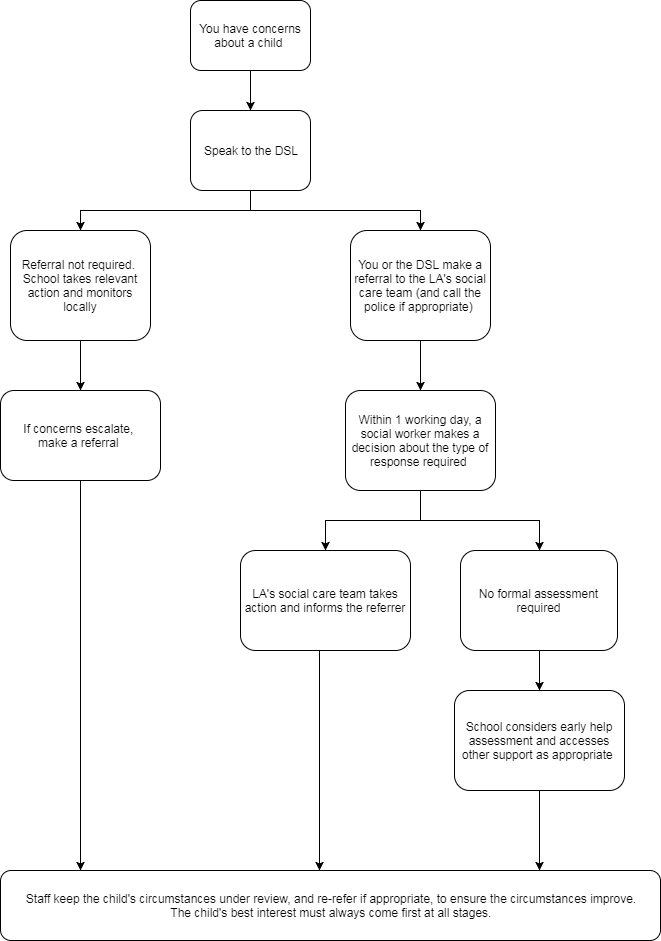 10. Dudley’s Thresholds and Early Help If early help is appropriate, the DSL will generally lead on liaising with other agencies and setting up an inter-agency assessment as appropriate. Staff may be required to support other agencies and professionals in an early help assessment, in some cases acting as the lead practitioner.The DSL will keep the case under constant review and the school will consider a referral to local authority children’s social care if the situation does not seem to be improving. Timelines of interventions will be monitored and reviewed. Level 1 - No referral is required. Professionals should contact Dudley’s Family information Service on 01384 814398 to obtain information about support available for children, young people and families.Level 2 - Partner agencies should complete their own internal assessment as appropriate and forward this to the relevant Family Centre. Alternatively, an Early Help Assessment can be completed and forwarded to the appropriate Family Centre Cluster.Level 3 - Referrals should be made by completing an Early Help Assessment and forwarding it to the appropriate Family Centre Cluster (Brierley Hill unless child lives out of area).View more information on Dudley Early Help.https://dudleysafeguarding.org.uk/wp-content/uploads/2023/03/DSPP-Support-Level-Guidance-and-Framework-March-2023.pdf 11. When to be concerned All staff, but especially the designated safeguarding lead (and deputies) should consider whether children are at risk of abuse or exploitation in situations outside their families. Extra-familial harms take a variety of different forms and children can be vulnerable to multiple harms including (but not limited to) sexual abuse (including harassment and exploitation), domestic abuse in their own intimate relationships (teenage relationship abuse), criminal exploitation, serious youth violence, county lines, and radicalisation.  Abuse: a form of maltreatment of a child. Somebody may abuse or neglect a child by inflicting harm or by failing to act to prevent harm. Harm can include ill treatment that is not physical as well as the impact of witnessing ill treatment of others. This can be particularly relevant, for example, in relation to the impact on children of all forms of domestic abuse. Children may be abused in a family or in an institutional or community setting by those known to them or, more rarely, by others. Abuse can take place wholly online, or technology may be used to facilitate offline abuse. Children may be abused by an adult or adults or by another child or children.Signs and Symptoms of AbuseAbuse, including neglect, and safeguarding issues are rarely standalone events that can be covered by one definition or label. In most cases, multiple issues will overlap. Physical abuse may involve hitting, shaking, throwing, poisoning, burning or scalding, drowning, suffocating or otherwise causing physical harm to a child. Physical harm may also be caused when a parent or carer fabricates the symptoms of, or deliberately induces, illness in a child. Emotional abuse is the persistent emotional maltreatment of a child such as to cause severe and adverse effects on the child’s emotional development. Some level of emotional abuse is involved in all types of maltreatment of a child, although it may occur alone.Emotional abuse may involve:Conveying to a child that they are worthless or unloved, inadequate, or valued only insofar as they meet the needs of another person.Not giving the child opportunities to express their views, deliberately silencing them or ‘making fun’ of what they say or how they communicate.Age or developmentally inappropriate expectations being imposed on children. These may include interactions that are beyond a child’s developmental capability, as well as overprotection and limitation of exploration and learning, or preventing the child participating in normal social interaction.Seeing or hearing the ill-treatment of anotherSerious bullying (including cyberbullying), causing children frequently to feel frightened or in danger, or the exploitation or corruption of children.Sexual abuse involves forcing or enticing a child or young person to take part in sexual activities, not necessarily involving a high level of violence, whether the child is aware of what is happening.  The activities may involve:Physical contact, including assault by penetration (for example rape or oral sex) or non-penetrative acts such as masturbation, kissing, rubbing and touching outside of clothing.Non-contact activities, such as involving children in looking at, or in the production of, sexual images, watching sexual activities, encouraging children to behave in sexually inappropriate ways, or grooming a child in preparation for abuse (including via the internet)Sexual abuse is not solely perpetrated by adult males. Women can also commit acts of sexual abuse, as can other children.Neglect is the persistent failure to meet a child’s basic physical and/or psychological needs, likely to result in the serious impairment of the child’s health or development. Neglect may occur during pregnancy as a result of maternal substance abuse. Once a child is born, neglect may involve a parent or carer failing to:Provide adequate food, clothing, and shelter (including exclusion from home or abandonment)Protect a child from physical and emotional harm or danger.Ensure adequate supervision (including the use of inadequate caregivers)Ensure access to appropriate medical care or treatment.It may also include neglect of, or unresponsiveness to, a child’s basic emotional needs.12. Specific Safeguarding IssuesThis section is based on the advice in Annex B of Keeping Children Safe in Education – you should adapt it to reflect your local context. Annex B also includes information on further issues to be aware of, including children’s involvement in the court system, children with family members in prison, and county lines. If you wish to cover these in the policy, consider including:An explanation of what the issue is and how your school approaches it (e.g. any preventative measures in place, training you provide for staff)What staff should be aware of and actions they should takeHow your school links with external agencies, where relevantChild on child abuse - Allegations of abuse made against other pupils – you must include this into your policy (see KCSiE Part 5 for in depth information.)Victims should always be taken seriously, kept safe and never be made to feel like they are creating a problem for reporting abuse, sexual violence or sexual harassment.We recognise that children can abuse their peers. Abuse will never be tolerated or passed off as “banter”, “just having a laugh” or “part of growing up”. Victims will always be taken seriously, kept safe and never be made to feel like they are creating a problem for reporting abuse, sexual violence or sexual harassment.We also recognise the gendered nature of child-on-child abuse. However, all child-on-child abuse is unacceptable and will be taken seriously.Most cases of pupils hurting other pupils will be dealt with under our school’s behaviour policy, but this child protection and safeguarding policy will apply to any allegations that raise safeguarding concerns. This might include where the alleged behaviour:Is serious, and potentially a criminal offenceCould put pupils in the school at riskIs violentInvolves pupils being forced to use drugs or alcoholInvolves sexual exploitation, sexual abuse or sexual harassment, such as indecent exposure, sexual assault, up skirting or sexually inappropriate pictures or videos (including sexting)If a pupil makes an allegation of abuse against another pupil:You must record the allegation and tell the DSL, but do not investigate itThe DSL will contact the Local Authority Children’s Social Care team and follow its advice, as well as the police if the allegation involves a potential criminal offenceThe DSL will put a risk assessment and support plan into place for all children involved (including the victim(s), the child(ren) against whom the allegation has been made and any others affected) with a named person they can talk to if neededThe DSL will contact the Children and Adolescent Mental Health Services (CAMHS), if appropriateWe will minimise the risk of child-on-child abuse by:Challenging any form of derogatory or sexualised language or behaviour, including requesting or sending sexual images Being vigilant to issues that particularly affect different genders – for example, sexualised or aggressive touching or grabbing towards female pupils, and initiation or hazing type violence with respect to boysEnsuring our curriculum helps to educate pupils about appropriate behaviour and consent Ensuring pupils know they can talk to staff confidentially by; holding relevant assemblies, display boards signposting children to adults and posters advertising appropriate agencies.Ensuring staff are trained to understand that a pupil harming a peer could be a sign that the child is being abused themselves, and that this would fall under the scope of this policyConsensual and Non-consensual sharing of indecent imagesThis is a suggested approach based on guidance from the UK Council for Child Internet Safety for all staff 2017 and for DSLs and senior leaders. Your responsibilities when responding to an incidentIf you are made aware of an incident involving sexting (also known as ‘youth produced sexual imagery’), you must report it to the DSL immediately. You must not: View, download or share the imagery yourself, or ask a pupil to share or download it. If you have already viewed the imagery by accident, you must report this to the DSLDelete the imagery or ask the pupil to delete itAsk the pupil(s) who are involved in the incident to disclose information regarding the imagery (this is the DSL’s responsibility) Share information about the incident with other members of staff, the pupil(s) it involves or their, or other, parents and/or carersSay or do anything to blame or shame any young people involvedYou should explain that you need to report the incident and reassure the pupil(s) that they will receive support and help from the DSL.Initial review meetingFollowing a report of an incident, the DSL will hold an initial review meeting with appropriate school staff. This meeting will consider the initial evidence and aim to determine: Whether there is an immediate risk to pupil(s) If a referral needs to be made to the police and/or children’s social care If it is necessary to view the imagery in order to safeguard the young person (in most cases, imagery should not be viewed)What further information is required to decide on the best responseWhether the imagery has been shared widely and via what services and/or platforms (this may be unknown)Whether immediate action should be taken to delete or remove images from devices or online servicesAny relevant facts about the pupils involved which would influence risk assessmentIf there is a need to contact another school, college, setting or individualWhether to contact parents or carers of the pupils involved (in most cases parents should be involved)The DSL will make an immediate referral to police and/or children’s social care if: The incident involves an adult There is reason to believe that a young person has been coerced, blackmailed or groomed, or if there are concerns about their capacity to consent (for example owing to special educational needs)What the DSL knows about the imagery suggests the content depicts sexual acts which are unusual for the young person’s developmental stage, or are violentThe imagery involves sexual acts and any pupil in the imagery is under 13The DSL has reason to believe a pupil is at immediate risk of harm owing to the sharing of the imagery (for example, the young person is presenting as suicidal or self-harming)If none of the above apply then the DSL, in consultation with the headteacher and other members of staff as appropriate, may decide to respond to the incident without involving the police or children’s social care.Further review by the DSLIf at the initial review stage, a decision has been made not to refer to police and/or children’s social care, the DSL will conduct a further review.They will hold interviews with the pupils involved (if appropriate) to establish the facts and assess the risks. If at any point in the process there is a concern that a pupil has been harmed or is at risk of harm, a referral will be made to children’s social care and/or the police immediately. Informing parentsThe DSL will inform parents at an early stage and keep them involved in the process, unless there is a good reason to believe that involving them would put the pupil at risk of harm. Referring to the policeIf it is necessary to refer an incident to the police, this will be done through; a police community support officer, local neighbourhood police, dialing 101Recording incidentsAll sexting incidents and the decisions made in responding to them will be recorded. The record-keeping arrangements set out in section 10 of this policy also apply to recording incidents of sexting. This policy is also shared with pupils so they are aware of the processes the school will follow in the event of an incident.Female Genital Mutilation - If you discover that FGM has taken place or a pupil is at risk of FGMThe Department for Education’s Keeping Children Safe in Education explains that FGM comprises ‘all procedures involving partial or total removal of the external female genitalia, or other injury to the female genital organs.’FGM is illegal in the UK and a form of child abuse with long-lasting, harmful consequences. It is also known as ‘female genital cutting’, ‘circumcision’ or ‘initiation’.Any teacher who discovers (either through disclosure by the victim or visual evidence) that an act of FGM appears to have been carried out on a pupil under 18 must immediately report this to the police, personally. This is a statutory duty, and teachers will face disciplinary sanctions for failing to meet it.Unless they have been specifically told not to disclose, they should also discuss the case with the DSL and involve children’s social care as appropriate.Any other member of staff who discovers that an act of FGM appears to have been carried out on a pupil under 18 must speak to the DSL and follow our local safeguarding procedures.The duty for teachers mentioned above does not apply in cases where a pupil is at risk of FGM or FGM is suspected but is not known to have been carried out. Staff should not examine pupils.Any member of staff who suspects a pupil is at risk of FGM or suspects that FGM has been carried out must speak to the DSL and follow our local safeguarding procedures.The DSL will make sure that staff have access to appropriate training to equip them to be alert to children affected by FGM or at risk of FGM.Section 7.3 of this policy sets out the procedures to be followed if a staff member discovers that an act of FGM appears to have been carried out or suspects that a pupil is at risk of FGM.Indicators that FGM has already occurred include:A pupil confiding in a professional that FGM has taken placeA mother/family member disclosing that FGM has been carried outA family/pupil already being known to social services in relation to other safeguarding issuesA girl:Having difficulty walking, sitting or standing, or looking uncomfortableFinding it hard to sit still for long periods of time (where this was not a problem previously)Spending longer than normal in the bathroom or toilet due to difficulties urinatingHaving frequent urinary, menstrual or stomach problemsAvoiding physical exercise or missing PE Being repeatedly absent from school, or absent for a prolonged period Demonstrating increased emotional and psychological needs – for example, withdrawal or depression, or significant change in behaviourBeing reluctant to undergo any medical examinationsAsking for help, but not being explicit about the problemTalking about pain or discomfort between her legsPotential signs that a pupil may be at risk of FGM include:The girl’s family having a history of practicing FGM (this is the biggest risk factor to consider)FGM being known to be practiced in the girl’s community or country of originA parent or family member expressing concern that FGM may be carried out A family not engaging with professionals (health, education or other) or already being known to social care in relation to other safeguarding issuesA girl:Having a mother, older sibling or cousin who has undergone FGMHaving limited level of integration within UK societyConfiding to a professional that she is to have a “special procedure” or to attend a special occasion to “become a woman”Talking about a long holiday to her country of origin or another country where the practice is prevalent, or parents stating that they or a relative will take the girl out of the country for a prolonged periodRequesting help from a teacher or another adult because she is aware or suspects that she is at immediate risk of FGMTalking about FGM in conversation – for example, a girl may tell other children about it (although it is important to consider the context of the discussion)Being unexpectedly absent from schoolHaving sections missing from her ‘red book’ (child health record) and/or attending a travel clinic or equivalent for vaccinations/anti-malarial medicationThe above indicators and risk factors are not intended to be exhaustive.Honour Based Abuse (including Forced Marriage)So-called ‘honour-based’ abuse (HBA) encompasses incidents or crimes committed to protect or defend the honour of the family and/or community, including FGM, forced marriage, and practices such as breast ironing. Abuse committed in this context often involves a wider network of family or community pressure and can include multiple perpetrators. All forms of HBA are abuse and will be handled and escalated as such. All staff will be alert to the possibility of a child being at risk of HBA or already having suffered it. If staff have a concern, they will speak to the DSL, who will activate local safeguarding procedures.Forced MarriageForcing a person into marriage is a crime. A forced marriage is one entered without the full and free consent of one or both parties and where violence, threats, or any other form of coercion is used to cause a person to enter a marriage. Threats can be physical or emotional and psychological. Staff will receive training around forced marriage and the presenting symptoms. We are aware of the ‘one chance’ rule, i.e. we may only have one chance to speak to the potential victim and only one chance to save them. If a member of staff suspects that a pupil is being forced into marriage, they will speak to the pupil about their concerns in a secure and private place. They will then report this to the DSL.The DSL will:Speak to the pupil about the concerns in a secure and private place Activate the local safeguarding procedures and refer the case to the local authority’s designated officer Seek advice from the Forced Marriage Unit on 020 7008 0151 or fmu@fco.gov.ukRefer the pupil to an education welfare officer, pastoral tutor, learning mentor, or school counsellor, as appropriateChild Criminal Exploitation Child criminal exploitation (CCE) is a form of abuse where an individual or group takes advantage of an imbalance of power to coerce, control, manipulate or deceive a child into criminal activity, in exchange for something the victim needs or wants, and/or for the financial or other advantage of the perpetrator or facilitator, and/or through violence or the threat of violence. The abuse can be perpetrated by males or females, and children or adults. It can be a one-off occurrence or a series of incidents over time and range from opportunistic to complex organised abuse.The victim can be exploited even when the activity appears to be consensual. It does not always involve physical contact and can happen online. For example, young people may be trafficked, forced to work in cannabis factories, modern slavery, coerced into moving drugs or money across the country (county lines), involved in gangs and knife crime, forced to shoplift or pickpocket, or to threaten other young people. Indicators of CCE can include a child:Appearing with unexplained gifts or new possessionsAssociating with other young people involved in exploitationInvolved in gangs and knife crimeSuffering from changes in emotional wellbeingMisusing drugs and alcoholGoing missing for periods of time or regularly coming home lateRegularly missing school or education Not taking part in educationIf a member of staff suspects CCE, they will discuss this with the DSL. The DSL will trigger the local safeguarding procedures, including a referral to the local authority’s children’s social care team and the police, if appropriate.Child Sexual ExploitationChild sexual exploitation (CSE) is a form of abuse where an individual or group takes advantage of an imbalance of power to coerce, manipulate or deceive a child into sexual activity, in exchange for something the victim needs or wants and/or for the financial advantage or increased status of the perpetrator or facilitator. It may, or may not, be accompanied by violence or threats of violence.The abuse can be perpetrated by males or females, and children or adults. It can be a one-off occurrence or a series of incidents over time and range from opportunistic to complex organised abuse. The victim can be exploited even when the activity appears to be consensual. Children or young people who are being sexually exploited may not understand that they are being abused. They often trust their abuser and may be tricked into believing they are in a loving, consensual relationship. CSE can include both physical contact (penetrative and non-penetrative acts) and non-contact sexual activity. It can also happen online. For example, young people may be persuaded or forced to share sexually explicit images of themselves, have sexual conversations by text, or take part in sexual activities using a webcam. CSE may also occur without the victim’s immediate knowledge, for example through others copying videos or images.In addition to the CCE indicators above, indicators of CSE can include a child:Having an older boyfriend or girlfriendSuffering from sexually transmitted infections or becoming pregnantIf a member of staff suspects CSE, they will discuss this with the DSL. The DSL will trigger the local safeguarding procedures, including a referral to the local authority’s children’s social care team and the police, if appropriate. Children who are absent from educationA child going missing from education, particularly repeatedly, can be a warning sign of a range of safeguarding issues. This might include abuse or neglect, such as sexual abuse or exploitation or child criminal exploitation, or issues such as mental health problems, substance abuse, radicalisation, FGM or forced marriage. There are many circumstances where a child may become missing from education, but some children are particularly at risk. These include children who:Are at risk of harm or neglectAre at risk of forced marriage or FGMCome from Gypsy, Roma, or Traveller familiesCome from the families of service personnelGo missing or run away from home or careAre supervised by the youth justice systemCease to attend a schoolCome from new migrant familiesWe will follow our procedures for unauthorised absence and for dealing with children who go missing from education, particularly on repeat occasions, to help identify the risk of abuse and neglect, including sexual exploitation, and to help prevent the risks of going missing in future. This includes informing the local authority if a child leaves the school without a new school being named and adhering to requirements with respect to sharing information with the local authority, when applicable, when removing a child’s name from the admission register at non-standard transition points. Staff will be trained in signs to look out for and the individual triggers to be aware of when considering the risks of potential safeguarding concerns which may be related to being missing, such as travelling to conflict zones, FGM and forced marriage. If a staff member suspects that a child is suffering from harm or neglect, we will follow local child protection procedures, including with respect to making reasonable enquiries. We will make an immediate referral to the local authority children’s social care team, and the police, if the child is suffering or likely to suffer from harm, or in immediate danger.For further information: Children Missing Education statutory guidance for local authorities 2016 https://assets.publishing.service.gov.uk/government/uploads/system/uploads/attachment_data/file/550416/Children_Missing_Education_-_statutory_guidance.pdf https://www.gov.uk/government/publications/working-together-to-improve-school-attendanceMissing pupilsOur procedures are designed to ensure that a missing child is found and returned to effective supervision as soon as possible. If a child goes missing: Designated Safeguarding Lead will be informedStaff will use professional judgement and risk asses the urgency of the situation to help inform the timeframe required in establishing the pupils’ whereabouts before notifying the Police.Timeliness should be on a case by case basis.Designated Safeguarding Lead should, together with the class teacher, assess the child's vulnerability.School staff will try to locate the pupil and try to establish the whereabouts of them.School staff will contact home and try to contact the pupilHomelessnessBeing homeless or being at risk of becoming homeless presents a real risk to a child’s welfare. The DSL and deputies will be aware of contact details and referral routes into the local housing authority so they can raise/progress concerns at the earliest opportunity (where appropriate and in accordance with local procedures). Where a child has been harmed or is at risk of harm, the DSL will also make a referral to children’s social care.Domestic Abuse Children can witness and be adversely affected by domestic abuse and/or violence at home where it occurs between family members. In some cases, a child may blame themselves for the abuse or may have had to leave the family home as a result.Exposure to domestic abuse and/or violence can have a serious, long-lasting emotional and psychological impact on children.If police are called to an incident of domestic abuse and any children in the household have experienced the incident, the police will inform the key adult in school (usually the designated safeguarding lead) before the child or children arrive at school the following day.  West Midlands police forces are part of Operation Encompass The DSL will provide support according to the child’s needs and update records about their circumstances. Child on Child Sexual Violence and Sexual HarassmentSee Sexual Violence and Sexual Harassment between children in schools and colleges and Part Five of KCSiE 2023Sexual violence and sexual harassment can occur between two children of any age and sex. It can also occur through a group of children sexually assaulting or sexually harassing a single child or group of children. Sexual violence and sexual harassment exist on a continuum and may overlap; they can occur online and face to face (both physically and verbally) and are never acceptable.Responding to reports of sexual violence and sexual harassmentReports of sexual violence and sexual harassment are likely to be complex and require difficult professional decisions to be made, often quickly and under pressure. Preplanning, effective training and effective policies will provide schools and colleges with the foundation for a calm, considered and appropriate response to any reports.Ultimately, the school will make any decisions on a case-by-case basis, with the designated safeguarding lead (or a deputy) taking a leading role and using their professional judgement, supported by other agencies, such as children’s social care and the police as required.Children who are victims of sexual violence and sexual harassment will likely find the experience stressful and distressing. This will, in all likelihood, adversely affect their educational attainment and will be exacerbated if the alleged perpetrator(s) attends the same school. If a victim reports an incident, it is essential that staff make sure they are reassured that they are being taken seriously and that they will be supported and kept safe. A victim should never be given the impression that they are creating a problem by reporting any form of abuse or neglect. Nor should a victim ever be made to feel ashamed for making a report. When supporting victims, staff will:Reassure victims that the law on child-on-child abuse is there to protect them, not criminalise them Regularly review decisions and actions, and update policies with lessons learnt Look out for potential patterns of concerning, problematic or inappropriate behaviour, and decide on a course of action where we identify any patterns Consider if there are wider cultural issues within the school that enabled inappropriate behaviour to occur and whether revising policies and/or providing extra staff training could minimise the risk of it happening again Remain alert to the possible challenges of detecting signs that a child has experienced sexual violence, and show sensitivity to their needs Some groups are potentially more at risk. Evidence shows that girls, children with SEN and/or disabilities, and lesbian, gay, bisexual and transgender (LGBT) children are at greater risk. Staff should be aware of the importance of: Challenging inappropriate behavioursMaking clear that sexual violence and sexual harassment is not acceptable, will never be tolerated and is not an inevitable part of growing upChallenging physical behaviours (potentially criminal in nature), such as grabbing bottoms, breasts and genitalia, pulling down trousers, flicking bras and lifting up skirts. Dismissing or tolerating such behaviours risks normalising themIf staff have any concerns about sexual violence or sexual harassment, or a child makes a report to them, they will follow the reporting procedures within school ensuring that the DSL is informed immediately.Radicalisation and ExtremismRadicalisation refers to the process by which a person comes to support terrorism and extremist ideologies associated with terrorist groupsExtremism is vocal or active opposition to fundamental British values, such as democracy, the rule of law, individual liberty, and mutual respect and tolerance of different faiths and beliefs. This also includes calling for the death of members of the armed forcesTerrorism is an action that: Endangers or causes serious violence to a person/people;Causes serious damage to property; orSeriously interferes or disrupts an electronic systemThe use or threat of terrorism must be designed to influence the government or to intimidate the public and is made for the purpose of advancing a political, religious or ideological cause.Schools have a duty to prevent children from being drawn into terrorism. The DSL will undertake Prevent awareness training and make sure that staff have access to appropriate training to equip them to identify children at risk. We will assess the risk of children in our school being drawn into terrorism. This assessment will be based on an understanding of the potential risk in our local area, in collaboration with our local safeguarding partners and local police force.We will ensure that suitable internet filtering is in place and equip our pupils to stay safe online at school and at home.There is no single way of identifying an individual who is likely to be susceptible to an extremist ideology. Radicalisation can occur quickly or over a long period. Staff will be alert to changes in pupils’ behaviour. The government website Educate Against Hate and charity NSPCC say that signs that a pupil is being radicalised can include:Refusal to engage with, or becoming abusive to, peers who are different from themselves Becoming susceptible to conspiracy theories and feelings of persecution Changes in friendship groups and appearance Rejecting activities, they used to enjoy Converting to a new religion Isolating themselves from family and friendsTalking as if from a scripted speechAn unwillingness or inability to discuss their viewsA sudden disrespectful attitude towards othersIncreased levels of angerIncreased secretiveness, especially around internet use Expressions of sympathy for extremist ideologies and groups, or justification of their actionsAccessing extremist material online, including on Facebook or TwitterPossessing extremist literatureBeing in contact with extremist recruiters and joining, or seeking to join, extremist organisations Children who are at risk of radicalisation may have low self-esteem or be victims of bullying or discrimination. It is important to note that these signs can also be part of normal teenage behaviour, staff should have confidence in their instincts and seek advice if something feels wrong. If staff are concerned about a pupil, they will follow our reporting procedures including discussing their concerns with the DSL. Staff should always act if they are worried.Further information on the school’s measures to prevent radicalisation are set out in other school policies and procedures, including curriculum policy, behaviour policy, anti-bullying policy, and online/e-safety policy.If you have concerns about extremismIf a child is not suffering or likely to suffer from harm, or in immediate danger, where possible speak to the DSL first to agree a course of action.If in exceptional circumstances the DSL is not available, this should not delay appropriate action being taken. Speak to a member of the senior leadership team and/or seek advice from local authority children’s social care. Make a referral to local authority children’s social care directly, if appropriate (see ‘Referral’ above). Inform the DSL or deputy as soon as practically possible after the referral.Where there is a concern, the DSL will consider the level of risk and decide which agency to make a referral to. This could include Channel, the government’s programme for identifying and supporting individuals at risk of being drawn into terrorism, or the local authority children’s social care team. The Department for Education also has a dedicated telephone helpline, 020 7340 7264, which school staff and governors can call to raise concerns about extremism with respect to a pupil. You can also email counter.extremism@education.gov.uk. Note that this is not for use in emergency situations.In an emergency, call 999 or the confidential anti-terrorist hotline on 0800 789 321 if you: Think someone is in immediate dangerThink someone may be planning to travel to join an extremist groupSee or hear something that may be terrorist-relatedMental Health - If you have a mental health concern  Mental health problems can, in some cases, be an indicator that a child has suffered or is at risk of suffering abuse, neglect or exploitation. Staff will be alert to behavioural signs that suggest a child may be experiencing a mental health problem or be at risk of developing one.  If you have a mental health concern about a child that is also a safeguarding concern, take immediate action. If you have a mental health concern that is not also a safeguarding concern, speak to the DSL to agree a course of action.At Glynne Primary School, we are committed to supporting the emotional health and wellbeing of our pupils and staff. We have a supportive and caring ethos and our approach is respectful and kind, where each individual and contribution is valued. At our school we know that everyone experiences life challenges that can make us vulnerable and at times, anyone may need additional emotional support. We take the view that positive mental health is everybody’s business and that we all have a role to play.At our school we:  Help children to understand their emotions and feelings better  Help children feel comfortable sharing any concerns or worries  Help children socially to form and maintain relationships  Promote self-esteem and ensure children know that they count. Encourage children to be confident and ‘dare to be different’  Help children to develop emotional resilience and to manage setbacksWe promote a mentally healthy environment through:  Promoting our school values and encouraging a sense of belonging.  Promoting pupil voice and opportunities to participate in decision-making  Celebrating academic and non-academic achievements  Providing opportunities to develop a sense of worth through taking responsibility for themselves and others  Providing opportunities to reflect.  Access to appropriate support that meets their needsStaff knowledge and expertise helps support mental health and well-being:All staff trained in Emotion CoachingSENDCo Teresa Parker –Mental Health First Aid QualificationSupport from Dudley Educational Psychology Team including counsellors.Advice and support from School Nurse Team DSL and PSHE lead part of Attachment Aware Schools Project –Dudley Virtual Schools.For more information see Department for Education guidance on mental health and behaviour in schools for more information.Areas with particular risk (not exhaustive)•	Physical intervention (see Behaviour Policy) •	Personal/Intimate care (see Intimate Care Policy) •	Changing for PE and swimming•	1:1 working•	Overnight stays•	Pupils being taught off site•	Children persistently absent or have episodes of missing•	Young carers•	Children of parents with mental health issues •	Children and the court system•	Children with family members in prison13. LGBT+ pupils  Some pupils may be vulnerable due to their sexual orientation or gender identity, either because they are subject to homophobic, bi-phobic or transphobic bullying or because of negative responses from parents/carers or others, which may result in increased risk of self-harm, suicide or homelessness. Several studies also evidence that LGBT+ young people may be at increased risk of becoming victims of CSE. Schools should therefore ensure that they are aware of the increased risk factors and know how to access appropriate support for these young people when required14. Online SafetyPlease refer to Glynne Primary School E-Safety Policy and acceptable use policy.KCSIE outlines that your policies on online safety and the use of mobile and smart technology should be reflected in your child protection and safeguarding policy. Among other things, this should include filtering and monitoring on school devices and the school network. The 4 key categories of riskOur approach to online safety is based on addressing the following categories of risk:Content – being exposed to illegal, inappropriate or harmful content, such as pornography, fake news, racism, misogyny, self-harm, suicide, antisemitism, radicalisation and extremismContact – being subjected to harmful online interaction with other users, such as peer-to-peer pressure, commercial advertising and adults posing as children or young adults with the intention to groom or exploit them for sexual, criminal, financial or other purposesConduct – personal online behaviour that increases the likelihood of, or causes, harm, such as making, sending and receiving explicit images (e.g. consensual and non-consensual sharing of nudes and semi-nudes and/or pornography), sharing other explicit images and online bullying; and Commerce – risks such as online gambling, inappropriate advertising, phishing and/or financial scamsInclude the latest Screening and confiscation guidance https://assets.publishing.service.gov.uk/government/uploads/system/uploads/attachment_data/file/1091132/Searching__Screening_and_Confiscation_guidance_July_2022.pdfSee also: Teaching Online Safety in schools 2019 https://assets.publishing.service.gov.uk/government/uploads/system/uploads/attachment_data/file/811796/Teaching_online_safety_in_school.pdf 15. Named Designated Person for Children in Care (CiC)Designated person should aim to work in partnership with the Virtual School Coordinator on how funding can best support the progress of a CiC.  The name of the Virtual Headteacher is Emma Thomas Emma.Thomas@dudley.gov.uk We will ensure that staff have the skills, knowledge and understanding to keep Children in Care and previous Children in Care safe. We will ensure that: Appropriate staff have relevant information about Children in Care’s legal status, contact arrangements with birth parents or those with parental responsibility, and care arrangementsThe DSL has details of children’s social workers and relevant virtual school heads We have appointed a designated teacher, Mrs Fiona Pearson (Assistant Headteacher), who is responsible for promoting the educational achievement of Children in Care and previous Children Previously in Care in line with statutory guidance. The designated teacher is appropriately trained and has the relevant qualifications and experience to perform the role.As part of their role, the designated teacher will: Work closely with the DSL to ensure that any safeguarding concerns regarding Children Looked After and Children Previously Looked After are quickly and effectively responded toWork with virtual school heads to promote the educational achievement of, Children Looked After and Children Previously Looked After, including discussing how pupil premium plus funding can be best used to support CLA and meet the needs identified in their personal education plansAs part of their role, they will:Work closely with the DSL to ensure that any safeguarding concerns regarding Children in Care and previous Children in Care are quickly and effectively responded toWork with virtual school heads to promote the educational achievement of, Children in Care and previous Children in Care, including discussing how pupil premium plus funding can be best used to support CiC and meet the needs identified in their personal education plans16. Pupils/students with a social worker Pupils/students may need a social worker due to safeguarding or welfare needs. We recognise that a child’s experiences of adversity and trauma can leave them vulnerable to further harm as well as potentially creating barriers to attendance, learning, behaviour and mental health.The DSL and all members of staff will work with and support social workers to help protect vulnerable children.Where we are aware that a pupil has a social worker, the DSL will always consider this fact to ensure any decisions are made in the best interests of the pupil’s safety, welfare and educational outcomes. For example, it will inform decisions about: Responding to unauthorised absence or missing education where there are known safeguarding risksThe provision of pastoral and/or academic support17.  Children with Special Educational Needs and DisabilitiesWe recognise that pupils with special educational needs (SEN) and disabilities can face additional safeguarding challenges. Additional barriers can exist when recognising abuse and neglect in this group, including: Assumptions that indicators of possible abuse such as behaviour, mood and injury relate to the child’s disability without further explorationPupils being more prone to peer group isolation than other pupilsThe potential for pupils with SEN and disabilities being disproportionally impacted by behaviours such as bullying, without outwardly showing any signsCommunication barriers and difficulties in overcoming these barriersWe offer extra pastoral support for pupils with SEN and disabilities. This includes: All teaching staff trained through Emotion Coaching, School is currently taking part in Attachment Aware Schools Project through Dudley Virtual Schools, Level 3 Teaching Assistant employed as a Learning Mentor.18. Safer Recruitment procedureFor guidance use: Guidance for safer working practice for those working with children and young people in education settings (GSWP2020) - Addendum April 2020Glynne Primary School has created a culture of safe recruitment, and has adopted the Local Authority policy on recruitment procedures.  Glynne Primary School will follow the ‘Safer Recruitment’ processes for all appointments, which will include the following;declaration of our statement of commitment and the intent to undertake a DBS check in the advertisement;Our statement of Commitment“Glynne Primary School is committed to safeguarding and promoting the welfare of children and young people and expects all staff and volunteers to share this commitment.  All posts are subject to Enhanced DBS Clearance, Qualification and ID Checks.”At least one person conducting any interview for a post at the school will have undertaken safer recruitment training. This will cover, as a minimum, the contents of the Department for Education’s statutory guidance, Keeping Children Safe in Education, and will be in line with local safeguarding procedures. We will record all information on the checks carried out in the school’s single central record (SCR). Copies of these checks, where appropriate, will be held in individuals’ personnel files. We follow requirements and best practice in retaining copies of these checks, as set out below.New staffWhen appointing new staff, we will:Verify their identityObtain (via the applicant) an enhanced Disclosure and Barring Service (DBS) certificate, including barred list information for those who will be engaging in regulated activity (see definition below). We will not keep a copy of this for longer than 6 months Obtain a separate barred list check if they will start work in regulated activity before the DBS certificate is availableVerify their mental and physical fitness to carry out their work responsibilitiesVerify their right to work in the UK. We will keep a copy of this verification for the duration of the member of staff’s employment and for 2 years afterwards Verify their professional qualifications, as appropriateEnsure they are not subject to a prohibition order if they are employed to be a teacherCarry out further additional checks, as appropriate, on candidates who have lived or worked outside of the UK, including (where relevant) any teacher sanctions or restrictions imposed by a European Economic Area professional regulating authority, and criminal records checks or their equivalentWe will ensure that appropriate checks are carried out to ensure that individuals are not disqualified under the 2018 Childcare Disqualification Regulations and Childcare Act 2006. Where we take a decision that an individual falls outside of the scope of these regulations and we do not carry out such checks, we will retain a record of our assessment on the individual’s personnel file. This will include our evaluation of any risks and control measures put in place, and any advice sought.We will ask for written information about previous employment history and check that information is not contradictory or incomplete.We will seek references on all short-listed candidates, including internal candidates, before interview. We will scrutinise these and resolve any concerns before confirming appointments. The references requested will ask specific questions about the suitability of the applicant to work with children.Regulated activity means a person who will be:Responsible, on a regular basis in a school or college, for teaching, training, instructing, caring for or supervising children; orCarrying out paid, or unsupervised unpaid, work regularly in a school or college where that work provides an opportunity for contact with children; orEngaging in intimate or personal care or overnight activity, even if this happens only once and regardless of whether they are supervised or notExisting staffIf we have concerns about an existing member of staff’s suitability to work with children, we will carry out all the relevant checks as if the individual was a new member of staff. We will also do this if an individual moves from a post that is not regulated activity to one that is. We will refer to the DBS anyone who has harmed, or poses a risk of harm, to a child or vulnerable adult where:We believe the individual has engaged in relevant conduct; orThe individual has received a caution or conviction for a relevant offence, or there is reason to believe the individual has committed a listed relevant offence, under the Safeguarding Vulnerable Groups Act 2006 (Prescribed Criteria and Miscellaneous Provisions) Regulations 2009; orThe ‘harm test’ is satisfied in respect of the individual (i.e. they may harm a child or vulnerable adult or put them at risk of harm); andThe individual has been removed from working in regulated activity (paid or unpaid) or would have been removed if they had not left Agency and third-party staffWe will obtain written notification from any agency or third-party organisation that it has carried out the necessary safer recruitment checks that we would otherwise perform. We will also check that the person presenting themselves for work is the same person on whom the checks have been made.ContractorsWe will ensure that any contractor, or any employee of the contractor, who is to work at Glynne Primary School has had the appropriate level of DBS check (this includes contractors who are provided through a PFI or similar contract). This will be:An enhanced DBS check with barred list information for contractors engaging in regulated activityAn enhanced DBS check, not including barred list information, for all other contractors who are not in regulated activity but whose work provides them with an opportunity for regular contact with children We will obtain the DBS check for self-employed contractors. We will not keep copies of such checks for longer than 6 months. Contractors who have not had any checks will not be allowed to work unsupervised or engage in regulated activity under any circumstances. We will check the identity of all contractors and their staff on arrival at the school. For self-employed contractors such as music teachers or sports coaches, we will ensure that appropriate checks are carried out to ensure that individuals are not disqualified under the 2018 Childcare Disqualification Regulations and Childcare Act 2006. Where we decide that an individual falls outside of the scope of these regulations and we do not carry out such checks, we will retain a record of our assessment. This will include our evaluation of any risks and control measures put in place, and any advice sought.Trainee/student teachersWhere applicants for initial teacher training are salaried by us, we will ensure that all necessary checks are carried out.Where trainee teachers are fee-funded, we will obtain written confirmation from the training provider that necessary checks have been carried out and that the trainee has been judged by the provider to be suitable to work with children. In both cases, this includes checks to ensure that individuals are not disqualified under the 2018 Childcare Disqualification Regulations and Childcare Act 2006.VolunteersGlynne Primary School will:Never leave an unchecked volunteer unsupervised or allow them to work in regulated activityObtain an enhanced DBS check with barred list information for all volunteers who are new to working in regulated activity Carry out a risk assessment when deciding whether to seek an enhanced DBS check without barred list information for any volunteers not engaging in regulated activity. We will retain a record of this risk assessmentEnsure that appropriate checks are carried out to ensure that individuals are not disqualified under the 2018 Childcare Disqualification Regulations and Childcare Act 2006. Where we decide that an individual falls outside of the scope of these regulations and we do not carry out such checks, we will retain a record of our assessment. This will include our evaluation of any risks and control measures put in place, and any advice soughtGovernorsAll governors will have an enhanced DBS check without barred list information.They will have an enhanced DBS check with barred list information if working in regulated activity.All governors will also have a section 128 check (as a section 128 direction disqualifies an individual from being a maintained school governor).19. Procedure for dealing with Allegations about Staff - Concerns about a staff member, supply teacher or volunteerThis is not the responsibility of the Designated Safeguarding Lead.  Glynne Primary School will follow the ‘‘Managing Allegations against Staff or Volunteers’ (DSCB Procedures). The Head Teacher will deal with allegations made against school staff. If you have concerns about a member of staff (including a supply teacher or volunteer), or an allegation is made about a member of staff (including a supply teacher or volunteer) posing a risk of harm to children, speak to the headteacher. If the concerns/allegations are about the headteacher, speak to the chair of governors.Procedure for dealing with complaints and allegations about staff – See Part Four of KCSiE 2022Glynne Primary will work with the LADO (Yvonne Nelson Brown) and other agencies to investigate when a member of staff has “behaved or may have behaved in a way that indicates they may not be suitable to work with children’’. Further guidance on how schools and colleges should handle allegations against supply staff & volunteers, has been added and handled accordingly.  The responsibility to manage allegations about supply teachers is made clear, so they still ensure allegations are dealt with appropriately when they are not the employer. Schools cannot simply cease to use this teacher. Processes should be developed to manage this akin to the disciplinary procedure and the school should advise supply agencies of its process for managing allegations. (NOT to DSL, this should be directed to Headteacher Tracey Powell only.) Procedure for dealing with complaints and allegations about the headteacher or proprietorConcerns about the Headteacher should go to the Chair of Governors.  (In proprietor-led independent schools, concerns about the proprietor(s) directly to the local authority Designated Officer (LADO).LADO is Yvonne Nelson-Brown Yvonne.nelson-brown@dudley.gov.ukThe policy should be clear about the steps the DSL should take in order to refer a concern outside the school, e.g. a social services enquiry or to LADO.An up-to-date list of relevant names and contacts details for LADO should be included in the policy.The headteacher/chair of governors will then follow the procedures:20. WhistleblowingPlease see separate Glynne Primary School Whistleblowing PolicyT:\Policies\Whistleblowing Policy Revised April 2019.pdf21. Safeguarding in the CurriculumChildren are made aware of DSL and Deputies through assemblies and displays within school.NSPCC PANTS rule taught yearly.E-safety lessons taught throughout school year and within a targeted E-safety week. Child friendly Safeguarding Policy is shared with children T:\Safeguarding\POLICIES\Child Friendly Safeguarding Pamphlet Sept 2020.pub22. Special CircumstancesAll visitors will be required to verify their identity to the satisfaction of staff.If the visitor is unknown to the setting, we will check their credentials and reason for visiting before allowing them to enter the setting. Visitors should be ready to produce identification.Visitors are expected to sign the visitors’ book and wear a visitor’s badge.Visitors to the school who are visiting for a professional purpose, such as educational psychologists and school improvement officers, will be asked to show photo ID and:Will be asked to show their DBS certificate, which will be checked alongside their photo ID; or The organisation sending the professional, such as the LA or educational psychology service, will provide prior written confirmation that an enhanced DBS check with barred list information has been carried out All other visitors, including visiting speakers, will always be accompanied by a member of staff. We will not invite into the school any speaker who is known to disseminate extremist views and will carry out appropriate checks to ensure that any individual or organisation using school facilities is not seeking to disseminate extremist views or radicalise pupils or staff.Non-collection of childrenIf a child is not collected at the end of the session/day, we will:Contact parent/carercontact emergency contacts on IntegrisIf contact cannot be made to any of the above by 6PM a member of SLT will contact social services/police.Approved by:Governing BodyDate: December 2023Last reviewed on:October 2023October 2023Next review due by:September 2024September 2024Role/AgencyName Telephone E-mailHeadteacher Tracey Powell01834 816960INFO@glynne.dudley.sch.ukDSLFiona Pearson01834 816960INFO@glynne.dudley.sch.ukDeputy DSLsTracey PowellJon BennettLynne Timmins01834 816960INFO@glynne.dudley.sch.ukChair of GovernorsJohn Warrington01834 816960INFO@glynne.dudley.sch.ukSafeguarding GovernorJane Lancaster01834 816960INFO@glynne.dudley.sch.ukLooked after Children and Previously Looked After Children LeadFiona Pearson01834 816960INFO@glynne.dudley.sch.ukSchool E-Safety LeadJon Bennett01834 816960INFO@glynne.dudley.sch.ukMental Health Lead Fiona Pearson01834 816960INFO@glynne.dudley.sch.ukDudley Safeguarding People PartnershipSocial Care(MASH team)0300 555 0050https://safeguarding.dudley.gov.uk/safeguarding/Dudley Safeguarding People Partnership(out of hours)Social Care0300 555 8574or call 999Safeguarding Lead for Education (Interim)Jane Dickens01384 81682207976329018Designated Officer/LADO Yvonne Nelson-Brown/Sukhchandan Kaur01384 813110Yvonne.Nelson-Brown@dudley.gov.ukAllegations@dudley.gov.uk Sukhchandan.Kaur@dudley.gov.ukPrevent CounterTerrorism Team (CTU)Police 101FGM Police101Police Police101Dudley Virtual School Head Andrew Wright01384 813493Dudley Child Sexual Exploitation Team Nicki Fernandes01384 817777CSE.Team@dudley.gov.ukSchool NurseJulie Price01384 400218shropcom.BrierleyHillSchoolHealth@nhs.netNSPCC Whistleblowing helpline NSPCC0800 028 0285help@nspcc.org.ukBrierley Hill Family Centre 01384 813322